ARCHBISHOP RUNCIE C OF E VA FIRST SCHOOL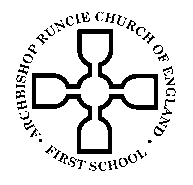 EARLY YEARS BASIC LONG TERM PLANEach topic is planned with the children, this plan is not definitive but ensures that a balanced curriculum will be offered. If a hook for the topic is difficult to find a talking box will be used.Year AYear BAutumn 1Autumn 2Spring 1Spring 2Summer 1Summer 2TopicPeople who help us Baseline assessmentPumpkin Soup / ChristmasThe Jolly Postman / Chinese New YearNew LifeDinosaursOnce upon a timeHook / visitRescue services, local helpers and school staffWhite cabin role playJolly Postman present / Post OfficeWashington WetlandsEggs to hatchThe Great North MuseumScotswood Gardens – A Knight’s Quest / Cinema experience / Alnwick CastleLiteracy linksPeople who help us role playBaseline assessmentPumpkin Soup trilogyThe Enormous TurnipThe First ChristmasThe Jolly PostmanGoldilocks and the three bears (Traditional)Three Bears cottage role playThe Ugly Duckling (Traditional)Owl babiesThe Baby Birds (Muslim story)The Ravenous BeastDinosaur roarCinderellaSnow WhiteGeorge and the DragonZogCinder’s Kitchen role playMathematics linksBaseline AssessmentSize and quantitiesKitchen role playPost Office – shape / moneyShapeThe Odd EggSizeHarry and the bucket full of dinosaurs - quantitiesBox Office – moneyThe Princess and the PeaREI am specialHarvestChristmasStories that Jesus heardStories that Jesus told / EasterSpecial placesFriendship - ShrekThe WorldPeople and communities - occupationsPlants – harvesting and decayCooking soup and baking breadChanging materialsCooking porridgeOccupationsObserving and caring for eggsPeople and communities - occupationsBonesGrowthPeople and communities – occupationsArchaeology role playCastles, people in the pastExpressive Arts and DesignAutumn collageChristmas cards and craftColour mixing brownBuilding cottageColour mixing yellowModels in malleable materialsCrowns and flagsPainting in mudEnd of topicChristmas NativityChinese New Year celebrationRetelling a story The big digThe Glass Slipper BallAutumn 1Autumn 2Spring 1Spring 2Summer 1Summer 2ThemeAll about me.Julia Donaldson-Stickman/ChristmasTraditional TalesPetsThe FarmIn the GardenHook / visitWarbutons visit usSurprise readers (parents)Broken ChairGibside – Story Tale TrailPet shop / PDSA / Dogs’ Trust / RSPCABill Quay FarmThornley WoodsLiteracy linksTitchThe Growing StoryYou ChooseFunny bonesStickmanSquash and a SqueezeSmartest GiantThe First ChristmasThe GruffaloGoldilocks and the Three BearsHairy MaclarySix Dinner SidPuss in BootsThe 3 little pigsFarmer DuckWho sank the boat?3 pigs role playThe Lonely WaspThe tiny seedThumbelinaFairies and garden role playMathematics linksSee White Rose SizeCountingShapeNumberMoneyThree Bears Cottage - sizeThe Great Pet SalePet shop - moneyOliver’s Vegetables - timeFarm shopGarden Centre - moneyThe Bad tempered ladybird - timeRESpecial people HarvestChristmasSpecial people HarvestEasterPrayerSpecial timesUnderstanding the World Healthy foodPlants-harvestingRole play - HouseMaterialsSeasonsRole play – House with costumesCooking porridge Growth/decayRole Play – Three Bears CottageObserving and caring for domestic animalsPeople and communities - occupationsObserving farm animals and planting seeds – foodFloating and sinkingFarm land and farm environmentsMaterialsObserving insects and flowersThe effects of the sunGarden environmentExpressive arts and designFeet/hand printsDesigning shoesGruffalo collagePets collageMasksMixing a piggy bankMixing greenCostume designEnd of topicSmoothie DayChristmas NativityWorld Book DayGibside – Story Tale TrailBring your pet to school day (toy)Traditional Tales DayThe Ugly Bug Ball